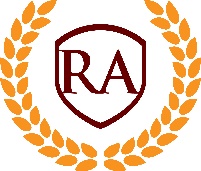 Renaissance Academy3435 North 1120 East, Lehi, UT 84043Privacy Policy StatementThis Privacy Policy Statement is provided by Renaissance Academy in compliance with Utah Code Section 63D-2-103.  We are committed to protecting your privacy. PII or ‘Personally Identifiable Information’, as described in US privacy law and information security, is information that can be used on its own or with other information to identify, contact, or locate a single person, or to identify an individual in context. This Statement explains how we handle your information when you visit this webpage. We want you to understand how your data may be collected, used, and secured.We may collect personal information from you when you interact with our website, products, or services. This information may include:Any information provided in a form including: full name, address, email, phone number, etc. When using our online payment tool: billing information such as credit card details or other payment information.Cookies- small files that are placed on your computer, mobile device or any other device by a website, containing the details of your browsing history on that website; among its many uses.We may use your information for the following purposes:Respond to your inquiries. Provide products or services that have been submitted in our forms. These can be instances such as school breakfast or lunch, school specific surveys, school registration, ordering/fulfilling orders, etc. Data analysis, identifying usage trends, determining the effectiveness of our promotional campaigns and to evaluate and improve our Service, products, services, marketing and your experience.We will only retain personal information as long as necessary for the fulfillment of above purposes.We do not sell, trade, or otherwise transfer to outside parties your personally identifiable information. We may share your information with 3rd parties only when necessary and under the following circumstances. With service providers or business partners who assist us in operating our business or providing services to you.In response to legal requests or to comply with applicable laws, regulations, or legal processes.To protect our rights, property, or safety, or the rights, property, or safety of others.Your data’s safety is our priority. We have taken adequate measures to protect it. In accordance with Board Rule R277-487-3(14), we have adopted a security framework. Your information is stored on password and key-protected servers. These servers are AWS servers with firewalls and access protections. SSL is used to encrypt the information after it is entered in the form and while it is sent to the servers. Only authorized school employees and website maintainers with specific access, have access to personal information from forms that are sent in. Review of This Notice We want you to feel comfortable using our services, knowing that your privacy is respected and protected. We welcome your feedback on this notice, which is reviewed annually. For more information on our privacy or records management practices, or to access or correct your information, click on the link below or contact us via the contact information listed below.https://renacademy.org/data-privacyRenaissance Academy along with our website designer, Frogtummy, operate this governmental website.  If you have any questions or concerns, please reach out to us:Phone: (801)768-4202         Email: webadmin@renacademy.orgOur administrative body consists of Director Mark Ursic & Assistant Director Stephanie Avery. They can be reached at: mursic@renacademy.org  & savery@renacademy.org Last revision:   March 4, 2024